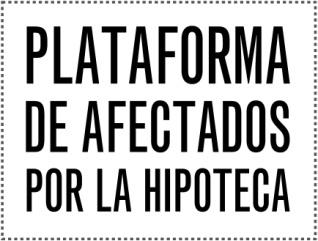 Localitat,  a XX de XX de 20XX Entitat bancaria, oficina del carrer XXXXX núm XXX de localitat. Nom hipotecat/da 1, major d’edat, amb domicili a efectes de notificacions al carrer XXXXXX numero XX, pis XX de localitat, amb D.N.I/N.I.E. XXXXXXX,  i  Nom  hipotecat/da 2, major d’edat, amb domicili a efectes de notificacions al carrer XXXX numero XXXXXX, pis XX de localitat, amb D.N.I/N.I.E. XXXXXXX, compareixen davant aquest servei, de la millor manera, procedeixen a  DECLARAR: - Que en l’actualitat Nom hipotecat/da 1 i Nom hipotecat/da 2 son part demandada en procediment d’execució hipotecària o desnonament per impagament de lloguer, procediment promogut per la interposició de demanda per la seva entitat. - Que el 6 d’agost 2015 va entrar en vigor la Llei 24/2015, del 29 de juliol de Mesures urgents per a afrontar l'emergència en l'àmbit de l'habitatge i la pobresa energètica, essent per això d'obligada aplicació des d'aquesta mateixa data en tot Catalunya. - Que la citada llei, en el seu article 5.2, obliga a oferir una proposta de lloguer social  abans d’interposar qualsevol demanda judicial d’execució hipotecaria o de desnonament per impagament de lloguer, als afectats si l’adquisició, compravenda o procediment afecta a persones o unitats familiars que no tinguin alternativa d’habitatge pròpia i es trobin dins els paràmetres de risc d’exclusió residencial. També imposa dita obligació, article 5.1,  abans d’adquirir un habitatge resultant d’assoliments d’acords de compensació o dacions en pagaments de préstecs o crèdits hipotecaris sobre habitatge habitual, abans de la signatura de compravenda d’un habitatge que tingui com a causa de la venda la impossibilitat per part del prestatari el retor del préstec hipotecari.- Perquè l'oferta pugui ésser considerada de lloguer social ha de complir tres requisits: a) Ha de fixar rendes que garanteixin que l’esforç pel pagament del lloguer no superi el 10% dels ingressos ponderats de la unitat familiar, si estan per sota del 0,89 de l’indicador de renda de suficiència (IRSC), o el 12% dels ingressos ponderats de la unitat familiar, si estan per sota del 0,95 de l’IRSC, o el 18% dels ingressos ponderats de la unitat familiar, si són iguals o superiors al 0,95 de l'IRSC.b) Ha d’oferir preferentment l’habitatge afectat pel procediment o, alternativament, un habitatge situat dins el mateix terme municipal, llevat que es disposi d’un informe dels serveis socials municipals que acrediti que el trasllat a un altre terme municipal no ha d’afectar negativament la situació de risc d’exclusió residencial de la unitat familiar.c) Ha d’ésser per a un període de com a mínim tres anys.- Que el deure de comprovar que l’afectat no te alternativa habitacional i  es troba dins els paràmetres de risc d’exclusió residencial recau sobre l’adquirent / demandant.- Que d’acord la Disposició Transitòria Segona de l’esmentada llei, el demandant/ executant de procediments d’execució hipotecària o desnonament per impagament de lloguer que estiguin en tràmit de substanciació o d’execució en el moment d’entrada en vigor d’aquesta llei i que tinguin per objecte habitatges propietat de persones jurídiques  a que fan referència les lletres a i b de l’article 5.2, te l’obligació d’oferir un lloguer social en els termes establerts en l’article 5.7 de la llei abans d’adquirir el domini de l’habitatge.- Que la seva entitat es una persona jurídica amb dita obligació ja que encaixa en la definició de gran tenidor d’habitatge d’article  5.9 o ha adquirit desprès del 30 d’abril de 2008 habitatges que siguin, en primera o ulteriors transmissions, provinents d’execucions hipotecaries, d’acords de compensació de deutes o de dació en pagament o compravenda que tingui com a causa la impossibilitat de retornar el préstec hipotecari.- Que no formular la proposta obligatòria de lloguer social, en els supòsits de l’article 5 de la llei de referencia, o incomplir en la formulació de la proposta el requisits establerts en la definició del l’article 5.7 esta tipificat com a infracció greu en matèria de qualitat del parc immobiliari per la Llei 18/2007, de 28 de desembre, pel Dret l’habitatge de Catalunya. La qual serà sancionada amb  multes de fins a 90.000 euros.Finalment, EXPOSEN: - Que han sol·licitat al jutjat la suspensió immediata del procediment en curs donat que la seva entitat no ha complert amb l’obligació d’oferir lloguer social en els termes legalment establerts.- Que, com conseqüència de lo anterior, te l’obligació de fer oferta de lloguer social en els termes establerts per la Llei 24/2015, del 29 de juliol, de mesures urgents per afrontar l’emergència en l’àmbit de l’habitatge i pobresa energètica. Atentament, firmes Nom hipotecat/da 1 i Nom hipotecat/da 2